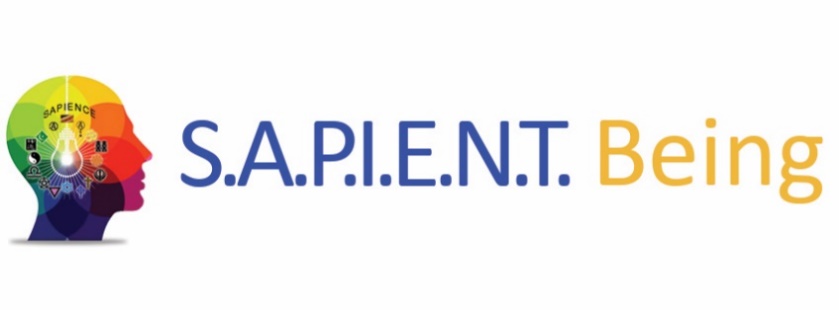 Activism IdeasThe SAPIENT BEING organizations are required to host at least one activism event each semester. While a basic tabling event would fulfill this requirement, many organizations can do more per the following suggestions. If you need help executing any of these events, please feel free to contact SAPIENT BEING HQ for assistance at www.sapientbeing.org.As a general rule for all activism events, make sure you reserve an outdoor space and/or a route in a high-traffic area on campus at least 2 weeks ahead. If the weather is not ideal, it’s in your club’s best interests to reschedule the event. All of the downloadable supplies for the campaign items can be found at the RESOURCES page and any additional merchandise and activism supplies can be ordered at the SHOP page at www.sapientbeing.org. Spot the Fake News ContestFreedom of speech and expression cannot flourish if social media, mainstream media and the educational system are complicit to varying degrees in perpetuating fakes news and false agendas. The full spectrum of fake news narratives can inhibit open dialogue and civil discourse and in the process suppress of freedom of speech because in effect they ignore, slants minimalizes misinterprets skews prejudices without merit, deny facts and logic and alternate points of view that are not aligned with their agendas and ideologies. When this happens, it’s an assault against freedom of speech and expression and must be identified and ultimately stopped.A great way to show this is to display on a large science project poster board the front cover (on 8.5” x 11” preprinted graphics available for download at the RESOURCES page at www.sapientbeing.org of the leading fake news media outlets alongside the other non-fake news media establishments and then have students rate them on a scale of 1 to 5 on a handout form. On the back of the form is ranking by the SAPIENT BEING. Important: If they are interested in getting involved be sure to collect their contact information on the sign-up form and ask them to return to your table for more info.